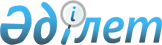 Астрахан аудандық мәслихатының 2014 жылғы 26 желтоқсандағы № 5С-39-3 "2015-2017 жылдарға арналған аудандық бюджет туралы" шешіміне өзгерістер енгізу туралыАқмола облысы Астрахан аудандық мәслихатының 2015 жылғы 16 шілдедегі № 5С-44-2 шешімі. Ақмола облысының Әділет департаментінде 2015 жылғы 28 шілдеде № 4900 болып тіркелді      РҚАО-ның ескертпесі.

      Құжаттың мәтінінде түпнұсқаның пунктуациясы мен орфографиясы сақталған.

      Қазақстан Республикасының 2008 жылғы 4 желтоқсандағы Бюджет кодексінің 106 бабына, «Қазақстан Республикасындағы жергілікті мемлекеттік басқару және өзін-өзі басқару туралы» Қазақстан Республикасының 2001 жылғы 23 қаңтардағы Заңының 6 бабының 1 тармағының 1) тармақшасына сәйкес, Астрахан аудандық мәслихаты ШЕШІМ ЕТТІ:



      1. Астрахан аудандық мәслихатының «2015-2017 жылдарға арналған аудандық бюджет туралы» 2014 жылғы 26 желтоқсандағы № 5С-39-3 (Нормативтік құқықтық актілерді мемлекеттік тіркеу тізілімінде № 4560 тіркелген, 2015 жылғы 16 қаңтарда аудандық «Маяк» газетінде жарияланған) шешіміне келесі өзгерістер енгізілсін:



      1 тармақ жаңа редакцияда баяндалсын:



      «1. 2015 – 2017 жылдарға арналған аудандық бюджетті 1, 2 және 3 қосымшаларға сәйкес, оның ішінде 2015 жылға келесі көлемдерде бекітілсін:



      1) кірістер – 2442110,5 мың теңге соның ішінде:

      салықтық түсімдер – 452073,5 мың теңге;

      салықтық емес түсімдер – 6645,5 мың теңге;

      негізгі капиталды сатудан түсетін түсімдер – 7695,0 мың теңге;

      трансферттердің түсімдері – 1975696,5 мың теңге;



      2) шығындар – 2504542,6 мың теңге;



      3) таза бюджеттік кредиттеу – 15340,0 мың теңге, соның ішінде:

      бюджеттік кредиттер – 23784,0 мың теңге;

      бюджеттік кредиттерді өтеу – 8444,0 мың теңге;



      4) қаржы активтерімен болатын операциялар бойынша сальдо – 25600,0 мың теңге:

      қаржы активтерін сатып алу – 25600,0 мың теңге;

      мемлекеттің қаржы активтерін сатудан түскен түсімдер – 0,0 мың теңге;



      5) бюджет тапшылығы (профицит) – -103372,1 мың теңге;



      6) бюджет тапшылығын қаржыландыру (профицитті пайдалану) – 103372,1 мың теңге.»;



      көрсетілген шешімнің 1, 4, 6 қосымшалары осы шешімнің 1, 2, 3 қосымшаларына сәйкес жаңа редакцияда баяндалсын.



      2. Осы шешім Ақмола облысы Әділет департаментінде мемлекеттік тіркелген күннен бастап күшіне енеді және 2015 жылдың 1 қаңтарынан бастап қолданысқа енгізіледі.      Астрахан аудандық мәслихатының

      сессия төрағасы                            Б.Ізбасаров      Астрахан аудандық

      мәслихатының хатшысы                       В.Собеский      КЕЛІСІЛДІ      Астрахан ауданының әкімі                   Т.Ерсейітов

      16.07.2015 ж.

Астрахан аудандық мәслихатының

2015 жылғы 16 шілдедегі   

№ 5С-44-2 шешіміне      

1 қосымша           Астрахан аудандық мәслихатының

2014 жылғы 26 желтоқсандағы 

№ 5С-39-3 шешіміне      

1 қосымша            

2015 жылға арналған аудандық бюджет

Астрахан аудандық мәслихатының

2015 жылғы 16 шілдедегі   

№ 5С-44-2 шешіміне     

2 қосымша           Астрахан аудандық мәслихатының

2014 жылғы 26 желтоқсандағы 

№ 5С-39-3 шешіміне     

4 қосымша           

2015 жылға арналған республикалық бюджеттің нысаналы трансферттері мен бюджеттік несиелері

Астрахан аудандық мәслихатының

2015 жылғы 16 шілдедегі   

№ 5С-44-2 шешіміне     

3 қосымша          Астрахан аудандық мәслихатының

2014 жылғы 26 желтоқсандағы 

№ 5С-39-3 шешіміне      

6 қосымша            

2015 жылға ауылдық округтердің, ауылдардың бюджеттік бағдарламалары
					© 2012. Қазақстан Республикасы Әділет министрлігінің «Қазақстан Республикасының Заңнама және құқықтық ақпарат институты» ШЖҚ РМК
				СанатыСанатыСанатыСанатыСома, мың теңгеСыныбыСыныбыСыныбыСома, мың теңгеІшкі сыныбыІшкі сыныбыСома, мың теңгеАтауыСома, мың теңгеI. КІРІСТЕР2442110,51Салықтық түсімдер452073,501Табыс салығы252002Жеке табыс салығы2520003Әлеуметтік салық1698701Әлеуметтік салық16987004Меншікке салынатын салықтар2117251Мүлікке салынатын салықтар1723013Жер салығы49684Көлік құралдарына салынатын салық301065Бірыңғай жер салығы435005Тауарларға, жұмыстарға және қызметтерге салынатын ішкі салықтар41583,52Акциздер3362,23Табиғи және басқа да ресурстарды пайдаланғаны үшін түсетін түсімдер26379,44Кәсіпкерлік және кәсіби қызметті жүргізгені үшін алынатын алымдар11841,908Заңдық маңызы бар әрекеттерді жасағаны және (немесе) оған уәкілеттігі бар мемлекеттік органдар немесе лауазымды адамдар құжаттар бергені үшін алынатын міндетті төлемдер36951Мемлекеттік баж36952Салықтық емес түсімдер6645,501Мемлекеттік меншіктен түсетін кірістер2946,51Мемлекеттік кәсіпорындардың таза кірісі бөлігінің түсімдері23,55Мемлекет меншігіндегі мүлікті жалға беруден түсетін кірістер23157Мемлекеттік бюджеттен берілген кредиттер бойынша сыйақылар89Мемлекеттік меншіктен түсетін басқа да кірістер60006Басқа да салықтық емес түсімдер36991Басқа да салықтық емес түсімдер36993Негізгі капиталды сатудан түсетін түсімдер769501Мемлекеттік мекемелерге бекітілген мемлекеттік мүлікті сату13201Мемлекеттік мекемелерге бекітілген мемлекеттік мүлікті сату132003Жерді және материалдық емес активтерді сату63751Жерді сату63754Трансферттердің түсімдері1975696,502Мемлекеттік басқарудың жоғары тұрған органдарынан түсетін трансферттер1975696,52Облыстық бюджеттен түсетін трансферттер1975696,5Функционалдық топФункционалдық топФункционалдық топФункционалдық топСомаБюджеттік бағдарламалардың әкiмшiсiБюджеттік бағдарламалардың әкiмшiсiБюджеттік бағдарламалардың әкiмшiсiСомаБағдарламаБағдарламаСомаАтауыСомаII. ШЫҒЫНДАР2504542,61Жалпы сипаттағы мемлекеттiк қызметтер237930,7112Аудан (облыстық маңызы бар қала) мәслихатының аппараты14931,2001Аудан (облыстық маңызы бар қала) мәслихатының қызметін қамтамасыз ету жөніндегі қызметтер14644,2003Мемлекеттік органның күрделі шығыстары287,0122Аудан (облыстық маңызы бар қала) әкiмінің аппараты63962,0001Аудан (облыстық маңызы бар қала) әкiмінің қызметін қамтамасыз ету жөніндегі қызметтер63597,0002Ақпараттық жүйелер құру0,0003Мемлекеттік органның күрделі шығыстары365,0123Қаладағы аудан, аудандық маңызы бар қала, кент, ауыл, ауылдық округ әкімінің аппараты119288,8001Қаладағы аудан, аудандық маңызы бар қала, кент, ауыл, ауылдық округ әкімінің қызметін қамтамасыз ету жөніндегі қызметтер118629,8022Мемлекеттік органның күрделі шығыстары659,0458Ауданның (облыстық маңызы бар қаланың) тұрғын үй-коммуналдық шаруашылығы, жолаушылар көлігі және автомобиль жолдары бөлімі8767,7001Жергілікті деңгейде тұрғын үй-коммуналдық шаруашылығы, жолаушылар көлігі және автомобиль жолдары саласындағы мемлекеттік саясатты іске асыру жөніндегі қызметтер8483,2013Мемлекеттік органның күрделі шығыстары284,5459Ауданның (облыстық маңызы бар қаланың) экономика және қаржы бөлімі23923,7001Ауданның (облыстық маңызы бар қаланың) экономикалық саясаттын қалыптастыру мен дамыту, мемлекеттік жоспарлау, бюджеттік атқару және коммуналдық меншігін басқару саласындағы мемлекеттік саясатты іске асыру жөніндегі қызметтер21827,6003Салық салу мақсатында мүлікті бағалауды жүргізу699,1010Жекешелендіру, коммуналдық меншікті басқару, жекешелендіруден кейінгі қызмет және осыған байланысты дауларды реттеу1377,0028Коммуналдық меншікке мүлікті сатып алу20,0494Ауданның (облыстық маңызы бар қаланың) кәсіпкерлік және өнеркәсіп бөлімі7057,3001Жергілікті деңгейде кәсіпкерлікті және өнеркәсіпті дамыту саласындағы мемлекеттік саясатты іске асыру жөніндегі қызметтер6698,3003Мемлекеттік органның күрделі шығыстары359,02Қорғаныс4568,0122Аудан (облыстық маңызы бар қала) әкiмінің аппараты4568,0005Жалпыға бірдей әскери міндетті атқару шеңберіндегі іс-шаралар1468,0006Аудан (облыстық маңызы бар қала) ауқымындағы төтенше жағдайлардың алдын алу және оларды жою3000,0007Аудандық (қалалық) ауқымдағы дала өрттерінің, сондай-ақ мемлекеттік өртке қарсы қызмет органдары құрылмаған елді мекендерде өрттердің алдын алу және оларды сөндіру жөніндегі іс-шаралар100,04Бiлiм беру1736837,9464Ауданның (облыстық маңызы бар қаланың) білім бөлімі1719701,3001Жергілікті деңгейде білім беру саласындағы мемлекеттік саясатты іске асыру жөніндегі қызметтер13018,7003Жалпы білім беру1185278,0005Ауданның (облыстық маңызы бар қаланың) мемлекеттiк бiлiм беру мекемелер үшiн оқулықтар мен оқу-әдістемелік кешендерді сатып алу және жеткiзу17960,0006Балаларға қосымша білім беру20781,0009Мектепке дейінгі тәрбие мен оқыту ұйымдарының қызметін қамтамасыз ету73490,5012Мемлекеттік органның күрделі шығыстары87,0015Жетім баланы (жетім балаларды) және ата-аналарының қамқорынсыз қалған баланы (балаларды) күтіп-ұстауға қамқоршыларға (қорғаншыларға) ай сайынға ақшалай қаражат төлемі13922,0022Жетім баланы (жетім балаларды) және ата-анасының қамқорлығынсыз қалған баланы (балаларды) асырап алғаны үшін Қазақстан азаматтарына біржолғы ақша қаражатын төлеуге арналған төлемдер597,0040Мектепке дейінгі білім беру ұйымдарында мемлекеттік білім беру тапсырысын іске асыруға68514,0067Ведомстволық бағыныстағы мемлекеттік мекемелерінің және ұйымдарының күрделі шығыстары326053,1465Ауданның (облыстық маңызы бар қаланың) дене шынықтыру және спорт бөлімі15591,0017Балалар мен жасөспірімдерге спорт бойынша қосымша білім беру15591,0472Ауданның (облыстық маңызы бар қаланың) құрылыс, сәулет және қала құрылысы бөлімі1545,6037Білім беру объектілерін салу және реконструкциялау1545,66Әлеуметтiк көмек және әлеуметтiк қамсыздандыру99094,4123Қаладағы аудан, аудандық маңызы бар қала, кент, ауыл, ауылдық округ әкімінің аппараты16620,8003Мұқтаж азаматтарға үйінде әлеуметтiк көмек көрсету16620,8451Ауданның (облыстық маңызы бар қаланың) жұмыспен қамту және әлеуметтік бағдарламалар бөлімі80986,6001Жергілікті деңгейде халық үшін әлеуметтік бағдарламаларды жұмыспен қамтуды қамтамасыз етуді іске асыру саласындағы мемлекеттік саясатты іске асыру жөніндегі қызметтер17832,0002Жұмыспен қамту бағдарламасы12258,0005Мемлекеттік атаулы әлеуметтік көмек210,0006Тұрғын үйге көмек көрсету1500,0007Жергілікті өкілетті органдардың шешімі бойынша мұқтаж азаматтардың жекелеген топтарына әлеуметтік көмек10464,1010Үйден тәрбиеленіп оқытылатын мүгедек балаларды материалдық қамтамасыз ету333,0011Жәрдемақыларды және басқа да әлеуметтік төлемдерді есептеу, төлеу мен жеткізу бойынша қызметтерге ақы төлеу318,001618 жасқа дейінгі балаларға мемлекеттік жәрдемақылар2500,0017Мүгедектерді оңалту жеке бағдарламасына сәйкес, мұқтаж мүгедектерді міндетті гигиеналық құралдармен және ымдау тілі мамандарының қызмет көрсетуін, жеке көмекшілермен қамтамасыз ету5293,5021Мемлекеттік органның күрделі шығыстары159,0025Өрлеу жобасы бойынша келісілген қаржылай көмекті енгізу12719,0050Мүгедектердің құқықтарын қамтамасыз ету және өмір сүру сапасын жақсарту жөніндегі іс-шаралар жоспарын іске асыру2880,0052Ұлы Отан соғысындағы Жеңістің жетпіс жылдығына арналған іс-шараларды өткізу14520,0458Ауданның (облыстық маңызы бар қаланың) тұрғын үй-коммуналдық шаруашылығы, жолаушылар көлігі және автомобиль жолдары бөлімі214,0050Мүгедектердің құқықтарын қамтамасыз ету және өмір сүру сапасын жақсарту жөніндегі іс-шаралар жоспарын іске асыру214,0464Ауданның (облыстық маңызы бар қаланың) білім бөлімі1273,0030Патронат тәрбиешілерге берілген баланы (балаларды) асырап бағу1273,07Тұрғын үй-коммуналдық шаруашылық101120,5123Қаладағы аудан, аудандық маңызы бар қала, кент, ауыл, ауылдық округ әкімінің аппараты28019,2008Елді мекендердегі көшелерді жарықтандыру9851,5009Елді мекендердің санитариясын қамтамасыз ету1130,0010Жерлеу орындарын ұстау және туыстары жоқ адамдарды жерлеу3911,9011Елді мекендерді абаттандыру мен көгалдандыру13125,8455Ауданның (облыстық маңызы бар қаланың) мәдениет және тілдерді дамыту бөлімі581,2024Жұмыспен қамту 2020 жол картасы бойынша қалаларды және ауылдық елді мекендерді дамыту шеңберінде объектілерді жөндеу581,2458Ауданның (облыстық маңызы бар қаланың) тұрғын үй-коммуналдық шаруашылығы, жолаушылар көлігі және автомобиль жолдары бөлімі41600,0012Сумен жабдықтау және су бұру жүйесінің жұмыс істеуі600,0026Ауданның (облыстық маңызы бар қаланың) коммуналдық меншігіндегі жылу жүйелерін қолдануды ұйымдастыру38500,0028Коммуналдық шаруашылығын дамыту2500,0464Ауданның (облыстық маңызы бар қаланың) білім бөлімі1394,5026Жұмыспен қамту 2020 жол картасы бойынша қалаларды және ауылдық елді мекендерді дамыту шеңберінде объектілерді жөндеу1394,5472Ауданның (облыстық маңызы бар қаланың) құрылыс,сәулет және қала құрылысы бөлімі29525,6005Коммуналдық шаруашылығын дамыту29467,6058Елді мекендердегі сумен жабдықтау және су бұру жүйелерін дамыту58,08Мәдениет, спорт, туризм және ақпараттық кеңістiк108954,5455Ауданның (облыстық маңызы бар қаланың) мәдениет және тілдерді дамыту бөлімі77592,4001Жергілікті деңгейде тілдерді және мәдениетті дамыту саласындағы мемлекеттік саясатты іске асыру жөніндегі қызметтер3015,7003Мәдени - демалыс жұмысын қолдау42599,0006Аудандық (қалалық) кiтапханалардың жұмыс iстеуi18312,0007Мемлекеттік тілді және Қазақстан халқының басқа да тілдерін дамыту5418,7010Мемлекеттік органның күрделі шығыстары87,0032Ведомстволық бағыныстағы мемлекеттік мекемелерінің және ұйымдарының күрделі шығыстары8160,0456Ауданның (облыстық маңызы бар қаланың) ішкі саясат бөлімі17649,5001Жергілікті деңгейде ақпарат, мемлекеттілікті нығайту және азаматтардың әлеуметтік сенімділігін қалыптастыру саласында мемлекеттік саясатты іске асыру жөніндегі қызметтер6562,1002Мемлекеттік ақпараттық саясат жүргізу жөніндегі қызметтер4999,0003Жастар саясаты саласында іс-шараларды іске асыру5209,4006Мемлекеттік органның күрделі шығыстары337,0032Ведомстволық бағыныстағы мемлекеттік мекемелерінің және ұйымдарының күрделі шығыстары542,0465Ауданның (облыстық маңызы бар қаланың) дене шынықтыру және спорт бөлімі11360,6001Жергілікті деңгейде дене шынықтыру және спорт саласындағы мемлекеттік саясатты іске асыру жөніндегі қызметтер5369,6004Мемлекеттік органның күрделі шығыстары159,0006Аудандық (облыстық маңызы бар қалалық) деңгейде спорттық жарыстар өткiзу2894,0007Әртүрлі спорт түрлері бойынша аудан (облыстық маңызы бар қала) құрама командаларының мүшелерін дайындау және олардың облыстық спорт жарыстарына қатысуы2938,0472Ауданның (облыстық маңызы бар қаланың) құрылыс, сәулет және қала құрылысы бөлімі2352,0008Спорт объектілерін дамыту2352,010Ауыл, су, орман, балық шаруашылығы, ерекше қорғалатын табиғи аумақтар, қоршаған ортаны және жануарлар дүниесін қорғау, жер қатынастары96009,8459Ауданның (облыстық маңызы бар қаланың) экономика және қаржы бөлімі6968,0099Мамандардың әлеуметтік көмек көрсетуі жөніндегі шараларды іске асыру6968,0462Ауданның (облыстық маңызы бар қаланың) ауыл шаруашылығы бөлімі10996,9001Жергілікті деңгейде ауыл шаруашылығы саласындағы мемлекеттік саясатты іске асыру жөніндегі қызметтер10909,9006Мемлекеттік органның күрделі шығыстары87,0463Ауданның (облыстық маңызы бар қаланың) жер қатынастары бөлімі10722,6001Аудан (облыстық маңызы бар қала) аумағында жер қатынастарын реттеу саласындағы мемлекеттік саясатты іске асыру жөніндегі қызметтер10635,6007Мемлекеттік органның күрделі шығыстары87,0473Ауданның (облыстық маңызы бар қаланың) ветеринария бөлімі67322,3001Жергілікті деңгейде ветеринария саласындағы мемлекеттік саясатты іске асыру жөніндегі қызметтер8825,9003Мемлекеттік органның күрделі шығыстары87,0007Қаңғыбас иттер мен мысықтарды аулауды және жоюды ұйымдастыру710,0008Алып қойылатын және жойылатын ауру жануарлардың, жануарлардан алынатын өнімдер мен шикізаттың құнын иелеріне өтеу1122,4010Ауыл шаруашылығы жануарларын сәйкестендіру жөніндегі іс-шараларды өткізу1125,0011Эпизоотияға қарсы іс-шаралар жүргізу55452,011Өнеркәсіп, сәулет, қала құрылысы және құрылыс қызметі8858,7472Ауданның (облыстық маңызы бар қаланың) құрылыс, сәулет және қала құрылысы бөлімі8858,7001Жергілікті деңгейде құрылыс, сәулет және қала құрылысы саласындағы мемлекеттік саясатты іске асыру жөніндегі қызметтер8699,7015Мемлекеттік органның күрделі шығыстары159,012Көлік және коммуникация63301,2123Қаладағы аудан, аудандық маңызы бар қала, кент, ауыл, ауылдық округ әкімінің аппараты1900,0013Аудандық маңызы бар қалаларда, кенттерде, ауылдарда, ауылдық округтерде автомобиль жолдарының жұмыс істеуін қамтамасыз ету1900,0458Ауданның (облыстық маңызы бар қаланың) тұрғын үй-коммуналдық шаруашылығы, жолаушылар көлігі және автомобиль жолдары бөлімі61401,2023Автомобиль жолдарының жұмыс істеуін қамтамасыз ету58401,2045Аудандық маңызы бар автомобиль жолдарын және елді-мекендердің көшелерін және орташа жөндеу3000,013Басқалар32301,0123Қаладағы аудан, аудандық маңызы бар қала, кент, ауыл, ауылдық округ әкімінің аппараты23231,0040"Өңірлерді дамыту" бағдарламасы шеңберінде өңірлерді экономикалық дамытуға жәрдемдесу бойынша шараларды іске асыру23231,0459Ауданның (облыстық маңызы бар қаланың) экономика және қаржы бөлімі9070,0012Ауданның (облыстық маңызы бар қаланың) жергілікті атқарушы органының резерві9070,014Борышқа қызмет көрсету8,0459Ауданның (облыстық маңызы бар қаланың) экономика және қаржы бөлімі8,0021Жергілікті атқарушы органдардың облыстық бюджеттен қарыздар бойынша сыйақылар мен өзге де төлемдерді төлеу бойынша борышына қызмет көрсету8,015Трансферттер15557,9459Ауданның (облыстық маңызы бар қаланың) экономика және қаржы бөлімі15557,9006Нысаналы пайдаланылмаған (толық пайдаланылмаған) трансферттерді қайтару15557,9III. Таза бюджеттік кредиттеу15340,0Бюджеттік кредиттер23784,010Ауыл, су, орман, балық шаруашылығы, ерекше қорғалатын табиғи аумақтар, қоршаған ортаны және жануарлар дүниесін қорғау, жер қатынастары23784,0459Ауданның (облыстық маңызы бар қаланың) экономика және қаржы бөлімі23784,0018Мамандарды әлеуметтік қолдау шараларын іске асыруға берілетін бюджеттік кредиттер23784,0Бюджеттік кредиттерді өтеу8444,05Бюджеттік кредиттерді өтеу8444,01Бюджеттік кредиттерді өтеу8444,01Мемлекеттік бюджеттен берілген бюджеттік кредиттерді өтеу8444,0IV. Қаржы активтерімен жасалатын операциялар бойынша сальдо25600,0Қаржы активтерін сатып алу25600,013Басқалар25600,0458Ауданның (облыстық маңызы бар қаланың) тұрғын үй-коммуналдық шаруашылығы, жолаушылар көлігі және автомобиль жолдары бөлімі25600,0065Заңды тұлғалардың жарғылық капиталын қалыптастыру немесе ұлғайту25600,0Мемлекеттің қаржы активтерін сатудан түскен түсімдер0,0V. Бюджет тапшылығы (профицит)-103372,1VI. Бюджет тапшылығын қаржыландыру (профицитті пайдалану)103372,1АтауыСома, мың теңгеБАРЛЫҒЫ251793,0Нысаналы ағымдағы трансферттер228009,0соның ішіндеАудан (облыстық маңызы бар қала) мәслихатының аппараты69,2Мемлекеттік мекемелердің мемлекеттік қызметшілер болып табылмайтын жұмыскерлердің, сондай-ақ жергілікті бюджеттен қаржыландырылатын мемлекеттік қазыналық кәсіпорындардың жұмыскерлерінің лауазымдық еңбекақысына ерекше еңбек жағдайлары үшін ай сайынғы үстемақы төлеуге69,2Аудан (облыстық маңызы бар қала) әкiмінің аппараты546,0Мемлекеттік мекемелердің мемлекеттік қызметшілер болып табылмайтын жұмыскерлердің, сондай-ақ жергілікті бюджеттен қаржыландырылатын мемлекеттік қазыналық кәсіпорындардың жұмыскерлерінің лауазымдық еңбекақысына ерекше еңбек жағдайлары үшін ай сайынғы үстемақы төлеуге546,0Қаладағы аудан, аудандық маңызы бар қала, кент, ауыл, ауылдық округ әкімінің аппараты3369,6Мемлекеттік мекемелердің мемлекеттік қызметшілер болып табылмайтын жұмыскерлердің, сондай-ақ жергілікті бюджеттен қаржыландырылатын мемлекеттік қазыналық кәсіпорындардың жұмыскерлерінің лауазымдық еңбекақысына ерекше еңбек жағдайлары үшін ай сайынғы үстемақы төлеуге3369,6Ауданның (облыстық маңызы бар қаланың) жұмыспен қамту және әлеуметтік бағдарламалар бөлімі26674,5Өрлеу жобасы бойынша келісілген ақшалай көмекті енгізуге11925,0Мемлекеттік мекемелердің мемлекеттік қызметшілер болып табылмайтын жұмыскерлердің, сондай-ақ жергілікті бюджеттен қаржыландырылатын мемлекеттік қазыналық кәсіпорындардың жұмыскерлерінің лауазымдық еңбекақысына ерекше еңбек жағдайлары үшін ай сайынғы үстемақы төлеуге211,5Мүгедектердің міндетті гигиеналық құралдармен қамтамасыз ету нормасын арттыруға2880,0Ұлы Отан соғысы Жеңісінің жетпіс жылдығына арналған іс-шаралар өткізуіне10620,0Азаматтық жағдайы актілерін тіркеу бойынша жергілікті атқарушы органдарының штат санын ұлғайтуына1038,0Ауданның (облыстық маңызы бар қаланың) мәдениет және тілдерді дамыту бөлімі4120,0Мемлекеттік мекемелердің мемлекеттік қызметшілер болып табылмайтын жұмыскерлердің, сондай-ақ жергілікті бюджеттен қаржыландырылатын мемлекеттік қазыналық кәсіпорындардың жұмыскерлерінің лауазымдық еңбекақысына ерекше еңбек жағдайлары үшін ай сайынғы үстемақы төлеуге4120,0Ауданның (облыстық маңызы бар қаланың) ішкі саясат бөлімі276,5Мемлекеттік мекемелердің мемлекеттік қызметшілер болып табылмайтын жұмыскерлердің, сондай-ақ жергілікті бюджеттен қаржыландырылатын мемлекеттік қазыналық кәсіпорындардың жұмыскерлерінің лауазымдық еңбекақысына ерекше еңбек жағдайлары үшін ай сайынғы үстемақы төлеуге276,5Ауданның (облыстық маңызы бар қаланың) тұрғын үй-коммуналдық шаруашылығы, жолаушылар көлігі және автомобиль жолдары бөлімі296,2Мүгедектерге қызмет көрсетуге бағдарланған ұйымдар орналасқан жерлерде жол белгілерін және нұсқауларды орнатуға214,0Мемлекеттік мекемелердің мемлекеттік қызметшілер болып табылмайтын жұмыскерлердің, сондай-ақ жергілікті бюджеттен қаржыландырылатын мемлекеттік қазыналық кәсіпорындардың жұмыскерлерінің лауазымдық еңбекақысына ерекше еңбек жағдайлары үшін ай сайынғы үстемақы төлеуге82,2Ауданның (облыстық маңызы бар қаланың) экономика және қаржы бөлімі116,0Мемлекеттік мекемелердің мемлекеттік қызметшілер болып табылмайтын жұмыскерлердің, сондай-ақ жергілікті бюджеттен қаржыландырылатын мемлекеттік қазыналық кәсіпорындардың жұмыскерлерінің лауазымдық еңбекақысына ерекше еңбек жағдайлары үшін ай сайынғы үстемақы төлеуге116,0Ауданның (облыстық маңызы бар қала) ауыл шаруашылығы бөлімі1215,9Мемлекеттік мекемелердің мемлекеттік қызметшілер болып табылмайтын жұмыскерлердің, сондай-ақ жергілікті бюджеттен қаржыландырылатын мемлекеттік қазыналық кәсіпорындардың жұмыскерлерінің лауазымдық еңбекақысына ерекше еңбек жағдайлары үшін ай сайынғы үстемақы төлеуге122,9Ауыл шаруашылық саласындағы жергілікті атқарушы органдарының штат санын ұлғайтуына1093,0Ауданның (облыстық маңызы бар қаланың) жер қатынастары бөлімі82,6Мемлекеттік мекемелердің мемлекеттік қызметшілер болып табылмайтын жұмыскерлердің, сондай-ақ жергілікті бюджеттен қаржыландырылатын мемлекеттік қазыналық кәсіпорындардың жұмыскерлерінің лауазымдық еңбекақысына ерекше еңбек жағдайлары үшін ай сайынғы үстемақы төлеуге82,6Ауданның (облыстық маңызы бар қаланың) білім бөлімі187016,2Мектепке дейінгі білім беру ұйымдарында мемлекеттік білім беру тапсырысын жүзеге асыруға68514,0Үш деңгейлі жүйесі бойынша біліктілігін жетілдірген мұғалімдерге төлемін арттыруға35210,0Мемлекеттік мекемелердің мемлекеттік қызметшілер болып табылмайтын жұмыскерлердің, сондай-ақ жергілікті бюджеттен қаржыландырылатын мемлекеттік қазыналық кәсіпорындардың жұмыскерлерінің лауазымдық еңбекақысына ерекше еңбек жағдайлары үшін ай сайынғы үстемақы төлеуге83292,2Ауданның (облыстық маңызы бар қаланың) дене шынықтыру және спорт бөлімі775,6Мемлекеттік мекемелердің мемлекеттік қызметшілер болып табылмайтын жұмыскерлердің, сондай-ақ жергілікті бюджеттен қаржыландырылатын мемлекеттік қазыналық кәсіпорындардың жұмыскерлерінің лауазымдық еңбекақысына ерекше еңбек жағдайлары үшін ай сайынғы үстемақы төлеуге775,6Ауданның (облыстық маңызы бар қаланың) құрылыс, сәулет және қала құрылысы бөлімі42,7Мемлекеттік мекемелердің мемлекеттік қызметшілер болып табылмайтын жұмыскерлердің, сондай-ақ жергілікті бюджеттен қаржыландырылатын мемлекеттік қазыналық кәсіпорындардың жұмыскерлерінің лауазымдық еңбекақысына ерекше еңбек жағдайлары үшін ай сайынғы үстемақы төлеуге42,7Ауданның (облыстық маңызы бар қаланың) ветеринария бөлімі3312,7Мемлекеттік мекемелердің мемлекеттік қызметшілер болып табылмайтын жұмыскерлердің, сондай-ақ жергілікті бюджеттен қаржыландырылатын мемлекеттік қазыналық кәсіпорындардың жұмыскерлерінің лауазымдық еңбекақысына ерекше еңбек жағдайлары үшін ай сайынғы үстемақы төлеуге45,7Ветеринария саласында жергілікті атқарушы органдарының штат санын ұлғайтуына3267,0Ауданның (облыстық маңызы бар қаланың) кәсіпкерлік және өнеркәсіп бөлімі95,3Мемлекеттік мекемелердің мемлекеттік қызметшілер болып табылмайтын жұмыскерлердің, сондай-ақ жергілікті бюджеттен қаржыландырылатын мемлекеттік қазыналық кәсіпорындардың жұмыскерлерінің лауазымдық еңбекақысына ерекше еңбек жағдайлары үшін ай сайынғы үстемақы төлеуге95,3Бюджеттік несиелер23784,0Ауданның (облыстық маңызы бар қаланың) экономика және қаржы бөлімі23784,0Ауылдық елді мекендердегі әлеуметтік сала қызметкерлерін әлеуметтік қолдау көрсету шараларын жүзеге асыру үшін бюджеттік несиелер23784,0Бюджеттік бағдарламалардың әкімшісіБюджеттік бағдарламалардың әкімшісіБюджеттік бағдарламалардың әкімшісіСома, мың теңгеБюджеттік бағдарламаБюджеттік бағдарламаСома, мың теңгеАтауыСома, мың теңгеБарлығы189059,8Астрахан ауылдық округі123Қаладағы аудан, аудандық маңызы бар қала, кент, ауыл, ауылдық округ әкімінің аппараты48276,7001Қаладағы аудан, аудандық маңызы бар қала, кент, ауыл, ауылдық округ әкімінің қызметін қамтамасыз ету жөніндегі қызметтер14936,1003Мұқтаж азаматтарға үйінде әлеуметтiк көмек көрсету3627,1008Елді мекендердегі көшелерді жарықтандыру8139,5009Елді мекендердің санитариясын қамтамасыз ету800,0010Жерлеу орындарын ұстау және туыстары жоқ адамдарды жерлеу268,0011Елді мекендерді абаттандыру мен көгалдандыру12300,0013Аудандық маңызы бар қалаларда, кенттерде, ауылдарда, ауылдық округтерде автомобиль жолдарының жұмыс істеуін қамтамасыз ету1900,0022Мемлекеттік органның күрделі шығыстары16,0040"Өңірлерді дамыту" бағдарламасы шеңберінде өңірлерді экономикалық дамытуға жәрдемдесу бойынша шараларды іске асыру6290,0Бесбидайық ауылдық округі123Қаладағы аудан, аудандық маңызы бар қала, кент, ауыл, ауылдық округ әкімінің аппараты8445,5001Қаладағы аудан, аудандық маңызы бар қала, кент, ауыл, ауылдық округ әкімінің қызметін қамтамасыз ету жөніндегі қызметтер7964,5022Мемлекеттік органның күрделі шығыстары103,0040"Өңірлерді дамыту" бағдарламасы шеңберінде өңірлерді экономикалық дамытуға жәрдемдесу бойынша шараларды іске асыру378,0Есіл ауылдық округі123Қаладағы аудан, аудандық маңызы бар қала, кент, ауыл, ауылдық округ әкімінің аппараты11625,6001Қаладағы аудан, аудандық маңызы бар қала, кент, ауыл, ауылдық округ әкімінің қызметін қамтамасыз ету жөніндегі қызметтер9214,7003Мұқтаж азаматтарға үйінде әлеуметтiк көмек көрсету1269,9022Мемлекеттік органның күрделі шығыстары16,0040"Өңірлерді дамыту" бағдарламасы шеңберінде өңірлерді экономикалық дамытуға жәрдемдесу бойынша шараларды іске асыру1125,0Жалтыр ауылдық округі123Қаладағы аудан, аудандық маңызы бар қала, кент, ауыл, ауылдық округ әкімінің аппараты23062,0001Қаладағы аудан, аудандық маңызы бар қала, кент, ауыл, ауылдық округ әкімінің қызметін қамтамасыз ету жөніндегі қызметтер13033,2003Мұқтаж азаматтарға үйінде әлеуметтiк көмек көрсету3699,8008Елді мекендердегі көшелерді жарықтандыру1712,0009Елді мекендердің санитариясын қамтамасыз ету330,0010Жерлеу орындарын ұстау және туыстары жоқ адамдарды жерлеу52,0011Елді мекендерді абаттандыру мен көгалдандыру200,0022Мемлекеттік органның күрделі шығыстары16,0040"Өңірлерді дамыту" бағдарламасы шеңберінде өңірлерді экономикалық дамытуға жәрдемдесу бойынша шараларды іске асыру4019,0Жарсуат ауылдық округі123Қаладағы аудан, аудандық маңызы бар қала, кент, ауыл, ауылдық округ әкімінің аппараты5118,2001Қаладағы аудан, аудандық маңызы бар қала, кент, ауыл, ауылдық округ әкімінің қызметін қамтамасыз ету жөніндегі қызметтер4754,2022Мемлекеттік органның күрделі шығыстары103,0040"Өңірлерді дамыту" бағдарламасы шеңберінде өңірлерді экономикалық дамытуға жәрдемдесу бойынша шараларды іске асыру261,0Каменка ауылы123Қаладағы аудан, аудандық маңызы бар қала, кент, ауыл, ауылдық округ әкімінің аппараты7519,0001Қаладағы аудан, аудандық маңызы бар қала, кент, ауыл, ауылдық округ әкімінің қызметін қамтамасыз ету жөніндегі қызметтер6381,0003Мұқтаж азаматтарға үйінде әлеуметтiк көмек көрсету320,0022Мемлекеттік органның күрделі шығыстары103,0040"Өңірлерді дамыту" бағдарламасы шеңберінде өңірлерді экономикалық дамытуға жәрдемдесу бойынша шараларды іске асыру715,0Қызылжар ауылдық округі123Қаладағы аудан, аудандық маңызы бар қала, кент, ауыл, ауылдық округ әкімінің аппараты9835,3001Қаладағы аудан, аудандық маңызы бар қала, кент, ауыл, ауылдық округ әкімінің қызметін қамтамасыз ету жөніндегі қызметтер7259,6003Мұқтаж азаматтарға үйінде әлеуметтiк көмек көрсету1218,7022Мемлекеттік органның күрделі шығыстары16,0040"Өңірлерді дамыту" бағдарламасы шеңберінде өңірлерді экономикалық дамытуға жәрдемдесу бойынша шараларды іске асыру1341,0Колутон ауылдық округі123Қаладағы аудан, аудандық маңызы бар қала, кент, ауыл, ауылдық округ әкімінің аппараты10289,1001Қаладағы аудан, аудандық маңызы бар қала, кент, ауыл, ауылдық округ әкімінің қызметін қамтамасыз ету жөніндегі қызметтер8523,9003Мұқтаж азаматтарға үйінде әлеуметтiк көмек көрсету778,2022Мемлекеттік органның күрделі шығыстары103,0040"Өңірлерді дамыту" бағдарламасы шеңберінде өңірлерді экономикалық дамытуға жәрдемдесу бойынша шараларды іске асыру884,0Николаев ауылдық округі123Қаладағы аудан, аудандық маңызы бар қала, кент, ауыл, ауылдық округ әкімінің аппараты14474,9001Қаладағы аудан, аудандық маңызы бар қала, кент, ауыл, ауылдық округ әкімінің қызметін қамтамасыз ету жөніндегі қызметтер7909,6003Мұқтаж азаматтарға үйінде әлеуметтiк көмек көрсету909,6010Жерлеу орындарын ұстау және туыстары жоқ адамдарды жерлеу3591,9011Елді мекендерді абаттандыру мен көгалдандыру625,8022Мемлекеттік органның күрделі шығыстары16,0040"Өңірлерді дамыту" бағдарламасы шеңберінде өңірлерді экономикалық дамытуға жәрдемдесу бойынша шараларды іске асыру1422,0Новочеркасск ауылдық округі123Қаладағы аудан, аудандық маңызы бар қала, кент, ауыл, ауылдық округ әкімінің аппараты10529,5001Қаладағы аудан, аудандық маңызы бар қала, кент, ауыл, ауылдық округ әкімінің қызметін қамтамасыз ету жөніндегі қызметтер7750,3003Мұқтаж азаматтарға үйінде әлеуметтiк көмек көрсету941,2022Мемлекеттік органның күрделі шығыстары16,0040"Өңірлерді дамыту" бағдарламасы шеңберінде өңірлерді экономикалық дамытуға жәрдемдесу бойынша шараларды іске асыру1822,0Острогор ауылдық округі123Қаладағы аудан, аудандық маңызы бар қала, кент, ауыл, ауылдық округ әкімінің аппараты9711,9001Қаладағы аудан, аудандық маңызы бар қала, кент, ауыл, ауылдық округ әкімінің қызметін қамтамасыз ету жөніндегі қызметтер6980,6003Мұқтаж азаматтарға үйінде әлеуметтiк көмек көрсету1754,3022Мемлекеттік органның күрделі шығыстары16,0040"Өңірлерді дамыту" бағдарламасы шеңберінде өңірлерді экономикалық дамытуға жәрдемдесу бойынша шараларды іске асыру961,0Первомайка ауылдық округі123Қаладағы аудан, аудандық маңызы бар қала, кент, ауыл, ауылдық округ әкімінің аппараты13073,9001Қаладағы аудан, аудандық маңызы бар қала, кент, ауыл, ауылдық округ әкімінің қызметін қамтамасыз ету жөніндегі қызметтер9644,9003Мұқтаж азаматтарға үйінде әлеуметтiк көмек көрсету1080,0022Мемлекеттік органның күрделі шығыстары16,0040"Өңірлерді дамыту" бағдарламасы шеңберінде өңірлерді экономикалық дамытуға жәрдемдесу бойынша шараларды іске асыру2333,0Староколутон ауылдық округі123Қаладағы аудан, аудандық маңызы бар қала, кент, ауыл, ауылдық округ әкімінің аппараты9752,7001Қаладағы аудан, аудандық маңызы бар қала, кент, ауыл, ауылдық округ әкімінің қызметін қамтамасыз ету жөніндегі қызметтер7927,9003Мұқтаж азаматтарға үйінде әлеуметтiк көмек көрсету638,8022Мемлекеттік органның күрделі шығыстары16,0040"Өңірлерді дамыту" бағдарламасы шеңберінде өңірлерді экономикалық дамытуға жәрдемдесу бойынша шараларды іске асыру1170,0Ұзынкөл ауылдық округі123Қаладағы аудан, аудандық маңызы бар қала, кент, ауыл, ауылдық округ әкімінің аппараты7345,5001Қаладағы аудан, аудандық маңызы бар қала, кент, ауыл, ауылдық округ әкімінің қызметін қамтамасыз ету жөніндегі қызметтер6349,3003Мұқтаж азаматтарға үйінде әлеуметтiк көмек көрсету383,2022Мемлекеттік органның күрделі шығыстары103,0040"Өңірлерді дамыту" бағдарламасы шеңберінде өңірлерді экономикалық дамытуға жәрдемдесу бойынша шараларды іске асыру510,0